Заявка на участие в личном первенстве ралли «СЕЗОН», весенний этап.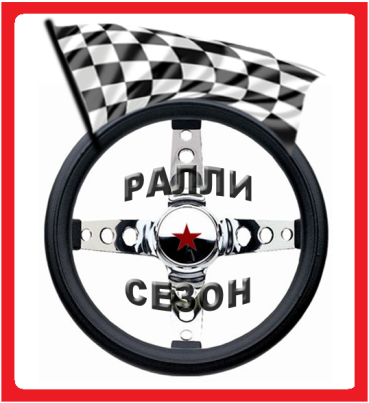 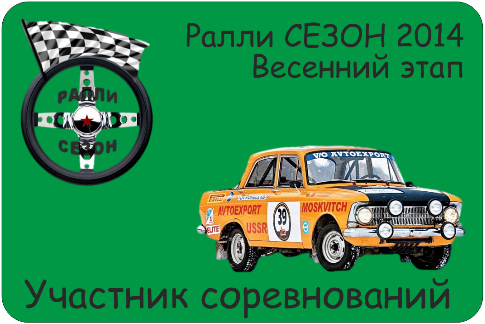 Мы, экипаж автомобиля, заявляем о своем участии в соревновании ралли «СЕЗОН»  и осведомлены обо всех рисках, связанных с участием. Подтверждаем, что ознакомлены с «Правилами  проведения и организации ралли «СЕЗОН»» и регламентом соревнования. Своей заявкой на участие в ралли автоматически принимают на себя обязательства раздела 2.2. «Правил проведения и организации ралли «СЕЗОН».К заявке прикрепить несколько фотографий экипажа и автомобиля, для создания альбома участников ралли. Заявку направлять по эл. адресу zhosaleks@yandex.byФИО пилотаФИО штурманаСтрана / городСтрана / городНомер телефонаНомер телефонаЭлектронный адресЭлектронный адресМарка автомобиляМодель автомобиляРегистрационный номерГод начала производства моделиГод выпуска автомобиляМощность двигателяВес автомобиляКатегория участия       1   2          (не нужное зачеркнуть)Бортовой номер / зарезервировать При его наличии /  указать номеркомандаНаименование команды